实验六十四 研究发电机原理实验器材朗威电压传感器（LW-E841）、手摇交直流发电机等器材、计算机。实验装置如图 64 – 1。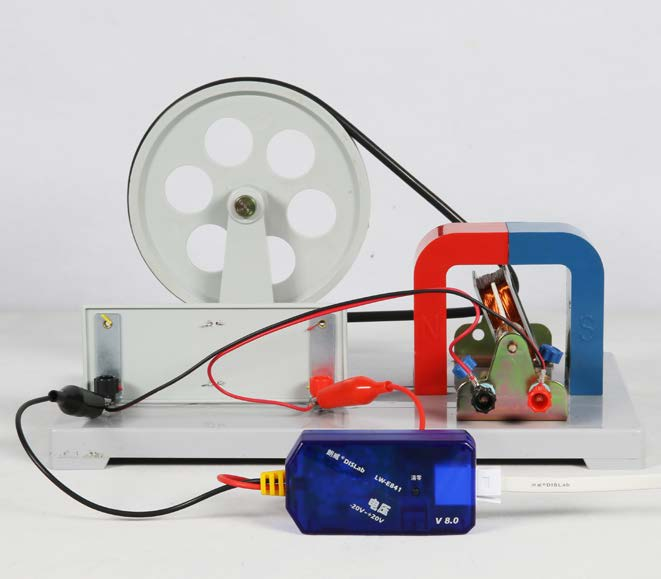 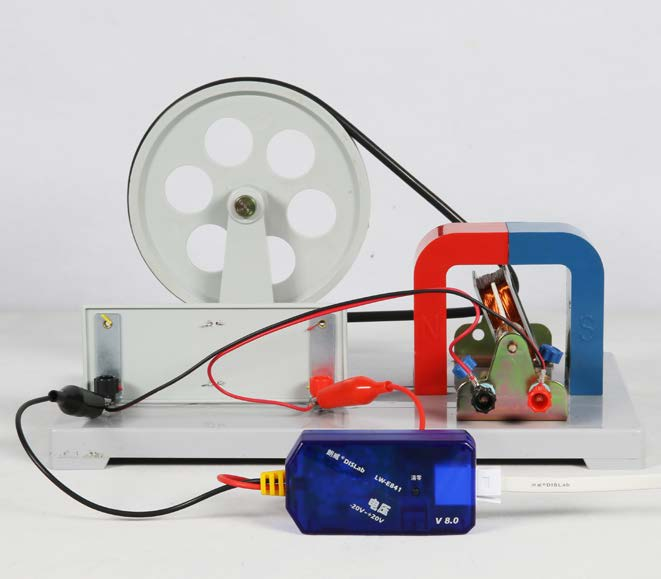 实验操作（通用软件）1．将电压传感器与发电机输出端并联；2．缓慢摇动发电机的手柄，观察电压的图线变化；3．调整电刷的连接方式，观察交流电 （图 64 – 2）与直流电（图 64 – 3）的不同；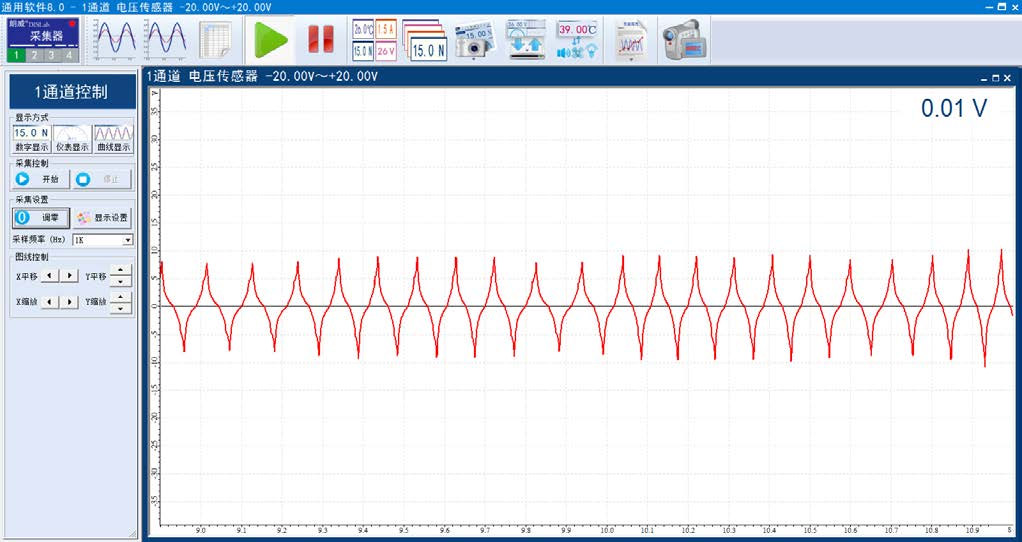 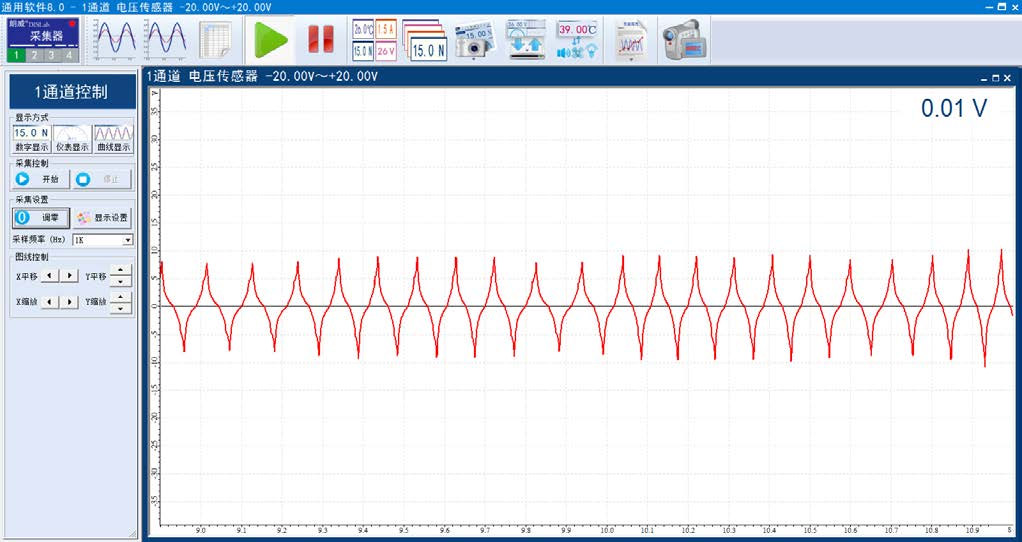 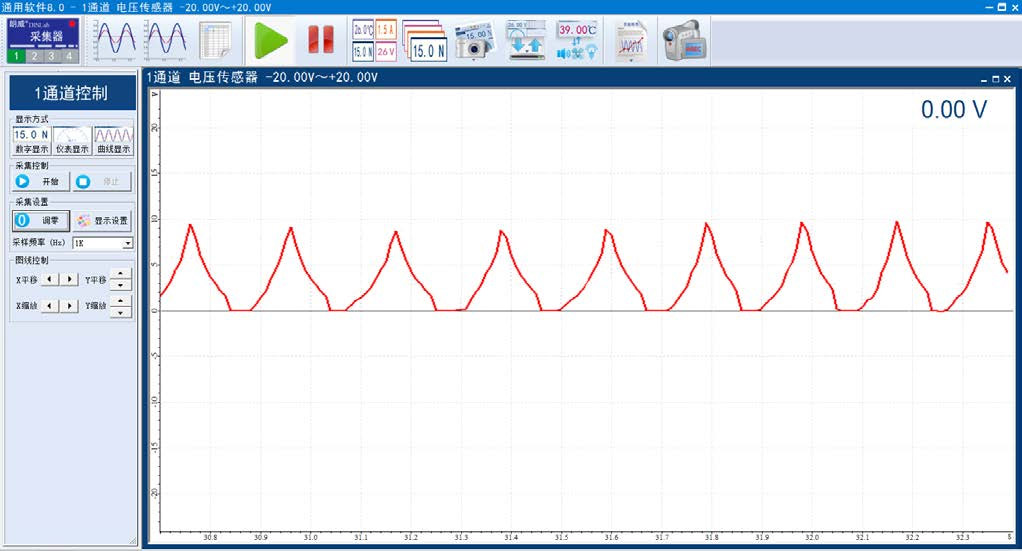 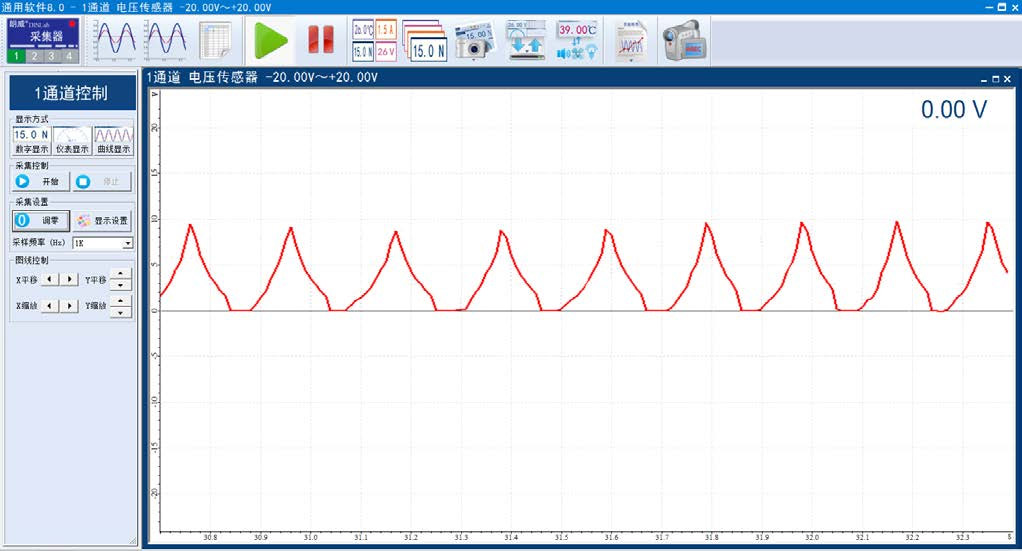 4．改变摇动发电机的速度，根据实验图线（图 64 – 4），分析发电机转速与交流电频率之间的关系。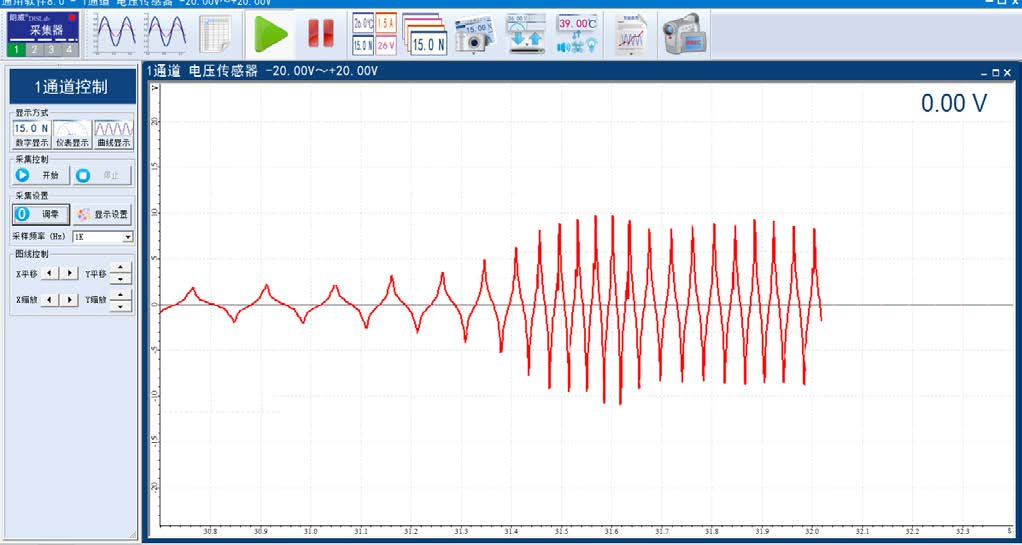 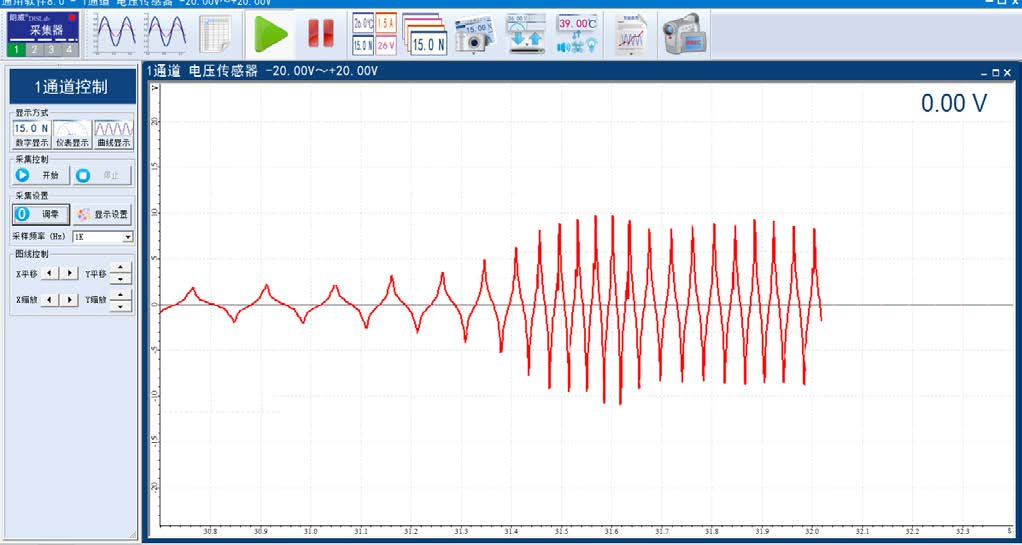 视频地址：http://llongwill.qybee.com/lecture/14606。